ОбъявлениеВсероссийская ассоциация развития местного самоуправления (далее - ВАРМСУ) совместно с Оргкомитетом Конкурса «Регионы - устойчивое развитие» (Оргкомитет), в рамках совместного взаимодействия проводит работу' по отбору, рассмотрению, подготовке к реализации и реализации инвестиционных проектов с господдержкой/госучастием, на территории муниципальных образований субъектов РФ с целью увеличения количества создания новых рабочих мест и росту экономического потенциала муниципалитетов.В рамках данной работы ВАРМСУ используются следующие документы:•	Методические рекомендации по отбору, рассмотрению, подготовке к реализации и реализации инвестиционных проектов с господдержкой госучастием, включающие заявку на участие в инвестиционном проекте (Приложение №1);•	Реестр «типовых» проектов, а также презентационные материалы по каждому «типовому» проекту (Приложение №2);•	Блок-схему рассмотрения заявки (Приложение 3).С целью снижения рисков реализации проектов, сокращения времени рассмотрения заявок и выбора наиболее подходящего формата возможного проекта - Ассоциацией прорабатываются 38 «типовых инвестиционных проекта» для представителей муниципалитетов и местного бизнес-сообщества, а также проводятся на регулярной основе практические семинары с представителями ВАРМСУ и Региональными Советами муниципальных образований. По следующим направлениям ряд семинаров уже был проведен:-	строительство мусороперерабатывающих комплексов;-	строительство тепличных комплексов;-	строительство муниципальных рынков;-	строительство овоще-фруктохранилпщ;-	строительство глемпинг-отелей;-	строительство каркасных домов.Прошедшие семинары показали необходимость их проведения с участием представителей местных бизнес-сообществ. Это позволит ВАРМСУ доводить информацию об инвестиционных проектах более адресно, активно начинать работу с заявками, а также проводить более согласованную работу по реализации инвестиционных проектов.Считаем целесообразным, исполнительным директорам региональных Советов субъектов РФ начать организацию работы с ВАРМСУ и Оргкомитетом по проведению практических семинаров с участием бизнес — сообществ для активизации работы по реализации инвестиционных проектов с господдержкой госучастием в муниципальных образованиях. ВАРМСУ планирует проводить семинары по реализации «типовых проектов» на регулярной основе с участием всех субъектов РФ согласно Методическим рекомендациям.ВАРМСУ видит возможность повышения роли муниципальных образований при работе с органами исполнительной власти субъектов РФ и федеральными органами исполнительной власти через практическую работу' с инвестиционными проектами и их дальнейшей реализацией на территориях муниципалитетов.ВАРМСУ и Оргкомитетом представляется возможным реализация не менее 4 инвестиционных проектов в год от каждого субъекта РФ.Уважаемые Председатели и исполнительные директора региональных Советов субъектов РФ, просим Вас организовать размещение информации (указанной в Приложениях 1,2) на интернет ресурсах: на сайтах региональных Советов и рекомендовать муниципальным образованиям разместить ссылки на сайт ВАРМСУ и данную программу совместной работы ВАРМСУ и Оргкомитета и направить указанные ссылки в Оргкомитет ПпРо@шкга-копкиг5.ги) для формирования общего реестра материалов в СМИ.Ежемесячно, по результатам работы муниципальных образований, ВАРМСУ и Оргкомитета будет подготавливаться отчет по эффективности работы программы в 202 Ноду, которая будет оцениваться по количеству поданных заявок от бизнес-сообществ по реализации проектов на территории муниципальных образований и по количеству реализованных проектов за отчетный период. Система отчета будет вестись на постоянной основе.По всем организационным вопросам организации и проведения семинаров / вебинаров и дальнейшей работы с потенциальными инвесторами определены следующие контактные лица:ВАРМСУ - первый заместитель Председателя Правления: Дручек Сергей Васильевич, +7 (495) 788 60 71, доб. (1206), s.druchek@edinros.u;Оргкомитет конкурса «Регионы устойчивое развитие»: Осинягов Павел Сергеевич, 8 (800) 775-10-73, info@infra-konkurs.ru.Методические рекомендациипо отбору, рассмотрению,подготовке к реализациии реализации инвестиционных проектов(далее - Методические рекомендации)1.  Основные положения1.1.	В настоящей схеме взаимодействия используются следующие термины:1)	Банк - кредитно-финансовое учреждение, ведущее свою деятельность на территории Российской Федерации, имеющее лицензию Центрального Банка Российской Федерации на осуществление банковских операций.2)	ВАРМСУ - Всероссийская Ассоциация Развития Местного Самоуправления - член Попечительского Совета; специализированная организация, Ассоциация, ведущая взаимодействие с Оргкомитетом Конкурса для подготовки и реализации Проектов на территории муниципальных образований;3)	Внешние эксперты по финансам - Внешний эксперт Представителя по финансам - специализированное подразделение кредитно -финансовой организации, уполномоченное руководителем для взаимодействия с Представителем по исполнению Методических рекомендаций.4)	Входная экспертиза - первичная проверка соответствия инвестиционного проекта с энергоэффективным эффектом требованиям, целям и задачам Конкурса, а также условиям настоящего Положения, проводимая Организационным комитетом Конкурса;5)	Инициатор проекта (далее - Инициатор) - юридическое лицо, в том числе специально созданное в рамках структурирования инвестиционного проекта с энергоэффективным эффектом или физическое лицо зарегистрированное, как индивидуальный предприниматель;6)	Заявка - предоставленная на рассмотрение Организационного комитета Конкурса надлежаще заполненная форма, содержащая запрос на финансирование, с информацией об Инициаторе, описанием проекта, его предварительным обоснованием и описанием реализации;7)	Инвестиционный	проект-предпринимательская инициатива в формесоздания, модернизации, перепрофилирования производственных и промышленных объектов, экономически устойчивых бизнес-моделей в реальном секторе экономики, инициируемая юридическим лицом для реализации на территории Российской Федерации;8)	Инвестиционный	проект по энергосбережению и повышениюэнергоэффективности (далее - Проект) - комплекс взаимосвязанных мероприятий и процессов, направленный на энергосбережение и (или) повышение энергоэффективности продукции, технологических процессов, зданий, строений, сооружений;9)	энергосбережение - реализация организационных, правовых, технических, технологических, экономических и иных мер, направленных на уменьшение объема используемых энергетических ресурсов при сохранении соответствующего полезного эффекта от их использования (в том числе объема произведенной продукции, выполненных работ, оказанных услуг);10)	энергетическая эффективность продукции - характеристика, отражающая отношение полезного эффекта от применения указанной продукции при использовании энергетических ресурсов к затратам энергетических ресурсов, произведенным в целях получения такого эффекта;11)	энергетическая эффективность технологического процесса - характеристика, отражающая затраты энергетических ресурсов на получение единицы продукции, произведенной в ходе указанного технологического процесса;12)	энергетическая эффективность здания, строения, сооружения - характеристики, отражающие отношение затрат энергетических ресурсов для сохранения в здании, в том числе многоквартирном доме, строении, сооружении, определенного для указанного здания, строения, сооружения параметров микроклимата внутри помещений при исключении потерь энергетических ресурсов;13) Региональный координатор (далее Координатор) - должностное лицо, которое определяется и назначается высшим органом исполнительной власти субъекта2Российской Федерации исходя из компетенции, достаточной для обеспечения взаимодействия отраслевых подразделений правительства субъекта Российской Федерации;14)	Попечительский совет Конкурса - коллегиальный орган, созданный организаторами Конкурса для отбора Проектов и составление списка Проектов победителей Конкурса и выполнения других задач, указанных в Положении о Попечительском Совете. Деятельность данного органа регулируется Положением о Попечительском совете;15)	Обобщённая государственная Заявка - форма, установленная Методическими рекомендациями, предоставляемая субъектом Российской Федерации, предоставляемая в сроки и включающая перечень бизнес-инициатив (инвестиционных проектов), планируемых к реализации на их территории субъекта Российской Федерации.16)	Организационный комитет Конкурса (далее - Оргкомитет Конкурса) - коллегиальный орган, сформированный организаторами Конкурса для методического и технического обеспечения проведения мероприятий Конкурса;17)	Отраслевой эксперт - член Экспертного Совета; специализированная организация, отраслевой союз или ассоциация, заключившие соглашение о сотрудничестве с Оргкомитетом Конкурса для подготовки и реализации Проектов;18)	Отраслевая экспертиза - исследование и анализ, проводимые отраслевыми экспертами для принятия решения по Проектам в рамках Методических рекомендаций и Положения об экспертном совете Конкурса;19)	Победитель Конкурса - участник Конкурса, чей Проект прошёл конкурсный отбор, что подтверждается решением Попечительского совета Конкурса;20)	Система «одного окна» - специальная процедура отбора региональных Проектов с целью их структурирования под условия кредитно-финансовых учреждений, инвесторов и нормативно - правовых документов, регулирующих порядок оказания поддержки инвестиционной деятельности, применяемых к проектам, имеющим право на получение государственной поддержки инвестиционной деятельности, а также комплекс мер, обеспечивающих отбор, подготовку к реализации и реализацию Проектов с применением специальных организационных и финансовых продуктов, предлагаемых кредитно-финансовыми учреждениями для реализации таких проектов.21)	Соглашение о заинтересованности в реализации Проекта (далее - Соглашение) - соглашение между Инициатором, уполномоченным органом государственной власти Субъекта Российской Федерации, на территории которого реализуется Проект, и Внешним экспертом по финансам, заключенное с целью подтверждения намерений по реализации Проекта.1.2.	В рамках Методических рекомендаций документооборот осуществляется в реальном времени в электронном виде (вопросы по проекту, дополнительные документы, оказание методической помощи). Оргкомитет Конкурса получает и отправляет все документы через свою официальную электронную почту - тГо@тГга-копкиг8.ги2.	Порядок отбора заявок на финансированиеПроектов муниципальныхобразований2.1.	По рекомендации ВАРМСУ, глава муниципального образования Субъекта Российской Федерации может назначить муниципального Координатора по взаимодействию с Оргкомитетом Конкурса.2.2.	Отбор заявок Проектов осуществляется Оргкомитетом Конкурса и Координатором на ежегодной основе.2.3.	 Заявка может быть подана Инициатором Проекта самостоятельно на электронную почту Оргкомитета Конкурса (info@infa-konkurs.ru или munnobr@infra-konkurs.ru). В случае соответствия условиям Конкурса, Заявка направляется Оргкомитетом Конкурса Координатору для включения в обобщённую государственную Заявку.2.4.	Координатор формирует и направляет на электронную почту Оргкомитета Конкурса (info@infra-konkurs.ru) пакет документов, включающий в себя: 1) Обобщенную заявку инициатора Проекта от муниципального образования Субъекта Российской Федерации (Приложение №1).2.5.	Сроки направления пакета документов совпадают со сроками проведения этапов отбора.2.6.	Оргкомитет Конкурса проводит Входную экспертизу Проектов по поданным Заявкам. Входная экспертиза Проектов проводится еженедельно по четвергам.2.7.	При соответствии Проекта требованиям конкурсного отбора, в течение 3 (трех) рабочих дней Оргкомитет Конкурса направляет Инициатору запрос на предоставление пакета документов по Проекту. Срок подготовки и сбора Инициатором пакета документов составляет не более 15 (пятнадцати) рабочих дней.2.8.	В случае несоответствия комплекта документов требованиям конкурсного отбора, документы направляются на доработку. Срок доработки документов составляет не более 10 (десяти) рабочих дней. Если Инициатор Проекта сообщает о невозможности доработки комплекта документов и/или не предоставляет доработанный комплект документов, Проект снимается с рассмотрения, о чем Оргкомитет Конкурса пишет Инициатору в соответствующем письме.2.9.	При получении комплекта документов, соответствующего требованиям Конкурса, Оргкомитет Конкурса, в течение 3 рабочих дней, направляет его в ВАРМСУ, а также в Экспертную Комиссию.3.	Порядок экспертного рассмотрения заявок3.1.	При получении пакета документов от Оргкомитета Конкурса:3.1.1.	Ответственный секретарь Экспертного Совета Конкурса, в течение 3 (трех) календарный дней, направляет пакет документов отраслевым экспертам - членам Экспертного Совета, согласно отраслевой направленности Проекта, для подготовки Заключений.3.1.2.	Отраслевые эксперты в течение 10 (десяти) рабочих дней подготавливают Заключение независимого отраслевого эксперта по Проекту по установленной форме (Приложение № 4) и направляют в Оргкомитет Конкурса, копия Ответственному секретарю Экспертного Совета;3.1.3.	ВАРМСУ в течение 10 (десяти) рабочих дней подготавливает Справку по целесообразности реализации инвестиционного Проекта на территории муниципального образования;3.2.	Эксперты, в рамках своей деятельности, руководствуются соглашением о сотрудничестве с Оргкомитетом Конкурса, а также профессиональной этикой и обычаями делового оборота.3.3.	Оргкомитет Конкурса, после получения экспертных заключений, в срок не более 3 (трех) рабочих дней, направляет внешним экспертам по финансам и Координатору следующие документы:3.3.1.	Пакет документов по Проекту;3.3.2.	Справку по целесообразности реализации инвестиционного Проекта на территории муниципального образования;3.3.3.	Заключение независимого отраслевого эксперта.4.	Порядок взаимодействия внешних экспертов и Оргкомитета Конкурса4.1.	Внешний эксперт по финансам, в процессе своей деятельности:4.1.1.	согласовывает и утверждает внутренним локальным документом Методические рекомендации (при необходимости);4.1.2.	в течение 30 (тридцати) календарных дней со дня подписания Соглашения о сотрудничестве с Оргкомитетом Конкурса, утверждает и внедряет универсальный порядок работы с Проектами (Технологическая схема взаимодействия подразделений при рассмотрении Проектов, поступивших в рамках Конкурса) (при необходимости);4.1.3.	руководствуется положением о Конкурсе, Методическими рекомендациями и внутренними нормативными документами организации внешнего эксперта по финансам;4.1.4.	в течение 30 (тридцати) календарных дней со дня подписания Соглашения, заполняет и направляет в Оргкомитет Конкурса форму по отраслевой / финансовой / географической сегментации;4.1.5.	рассматривает Проекты, поступающие от Оргкомитета Конкурса, в рамках Методических рекомендаций;4.1.6.	контролирует сроки рассмотрения заявок и документов по Проектам на этапах принятия предварительных и окончательных решений структурными подразделениями по предоставлению долгосрочного долгового финансирования (кредитования) Инициаторам;4.1.7.	осуществляет взаимодействие с рабочими органами Оргкомитета Конкурса по возникающим вопросам;4.2.	На этапе рассмотрения заявок, Внешний эксперт по финансам, с момента получения пакета документов, в соответствии с п.3.3, осуществляет подготовку в срок не более 30 (тридцати) рабочих дней предварительного заключения/индивидуальных условий финансирования или мотивированного отказа с указанием причин и рекомендаций по доработке Проекта в случае наличия такой возможности;4.3.	Структурное подразделение,	назначенное	по исполнению Схемывзаимодействия, осуществляет контроль над соблюдением сроков подготовки заключений уполномоченными структурными подразделениями (кредитное, юридическое, залоговое, подразделение безопасности, рисков и иные, предусмотренные внутренними регламентами Внешнего эксперта по финансам или технологическими схемами). Документооборот, в процессе рассмотрения Проекта внешним экспертом по финансам (вопросы по проекту, дополнительные документы, оказание	методической помощи), осуществляетсяОргкомитетом Конкурса в режиме реального времени посредством электронной почты (info@infra-konkurs.ru).4.4.	Повторное рассмотрение Проекта, получившего мотивированный отказ, допускается только на следующем этапе отбора.4.5.	В течение 3 (трех) рабочих дней, после получения предварительных заключений/индивидуальных условий финансирования от внешнего эксперта по финансам, Оргкомитет Конкурса направляет их Инициатору на согласование и, при необходимости, организует вместе с ним выполнение рекомендаций внешнего эксперта по финансам.4.6.	При получении подтверждения от Инициатора о согласовании одного или нескольких предварительных заключений/индивидуальных условий финансирования, Оргкомитет Конкурса включает Проект в перечень Проектов-кандидатов в победители для рассмотрения на Попечительском совете.4.7.	Внешние эксперты по финансам дальнейшее рассмотрение заявки производят в соответствии с действующими внутренними правилами и процедурами. Внешние эксперты по финансам осуществляют дальнейшее сопровождение Проекта в случае положительного решения его уполномоченных органов.4.8.	Внешние эксперты по финансам по дополнительным запросам информируют Оргкомитет и Попечительский совет Конкурса об этапах рассмотрения заявки и принимаемых решениях с учетом соблюдения условий соглашений о конфиденциальности.4.9.	 В случае несогласования Инициатором всех представленных Внешними экспертами по финансам индивидуальных условий финансирования/условий кредитования, Оргкомитет Конкурса не включает Проект в перечень кандидатов в победители.5.	Порядок рассмотрения проекта органами исполнительной власти муниципальных образований субъектов Российской Федерации при принятии решения о возможных формах государственной и региональной поддержки5.1.	При получении пакета документов согласно п.3.3., Координатор, на основе ранее полученных документов, подготавливает Справку по возможным формам финансовой и нефинансовой региональной государственной поддержки Проекта.5.2.	Срок подготовки справки по возможным формам финансовой и нефинансовой региональной государственной поддержки Проекта - 22 (двадцать два) рабочих дня.5.3.	Оргкомитет Конкурса, в течение 3 (трех) рабочих дней с момента получения справки п.5.1. по возможным формам финансовой и нефинансовой региональной/ государственной поддержки Проекта, направляет ее Инициатору, внешнему эксперту по финансам и, при необходимости, организует вместе с ними выполнение рекомендаций Координатора в сроки, рекомендованные Координатором.5.4.	Документооборот, в процессе рассмотрения Проекта Координатором (вопросы по проекту, дополнительные документы, оказание методической помощи), осуществляется Оргкомитетом Конкурса в режиме реального времени посредством электронной почты (info@infra-konkurs.ru).6.	Порядок рассмотрения Проекта институтами развития при принятии решения о возможных формах государственной поддержки6.1.	При получении пакета документов согласно п.3.3., института развития, согласно направленности Проекта, на основе ранее поданных документов, подготавливает справку по возможным формам финансовой и нефинансовой государственной поддержки Проекта.6.2.	Срок подготовки справки по возможным формам финансовой и нефинансовой государственной поддержки Проекта - 22 (двадцать два) рабочих дня.6.3.	Оргкомитет Конкурса, в течение 3 (трех) рабочих дней с момента получения справки п.5.1. по возможным формам финансовой и нефинансовой государственной поддержки Проекта, направляет ее Инициатору, внешнему эксперту по финансам и, при необходимости, организует вместе с ними выполнение рекомендаций института развития, согласна направленности проекта, в сроки, рекомендованные Координатором.6.4.	Документооборот, в процессе рассмотрения Проекта институтом развития, согласно направленности проекта, (вопросы по проекту, дополнительные документы, оказание методической помощи), осуществляется Оргкомитетом Конкурса в режиме реального времени посредством электронной почты (info@infra-konkurs.ru).7.	Определение Попечительским советом и ВАРМСУ победителей Конкурса7.1.	Оргкомитет формирует перечень Проектов-кандидатов в победители и выносит его на одобрение Попечительского совета Конкурса на основании наличия положительных решений Экспертного Совета, а также согласованных Инициаторами предварительных заключений/индивидуальных условий финансирования, предоставленных внешними экспертами по финансам.7.2.	 Перечень Проектов-кандидатов в победители направляется секретарю Наблюдательного совета Конкурса в срок не позднее, чем за 10 (десять) рабочих дней до даты заседания Попечительского совета Конкурса.7.3.	 Победитель Конкурса определяется решением Попечительского совета Конкурса, действующего в соответствии с Положением о Конкурсе и Положением о Попечительском совете Конкурса.7.4.	Победителю предлагается заключить Соглашение о заинтересованности реализации Проекта с банком-партнером Конкурса и органом исполнительной власти Субъекта Российской Федерации, на территории которого будет реализовываться Проект и ВАРМСУ.7.5.	Соглашение о заинтересованности может содержать приложения, состоящие из отдельных договоров, участниками которых будут выступать иные стороны, в частности эксперты, рассматривавшие Проект и способные своим участием обеспечить эффективность его реализации.7.6.	Для каждого Проекта подготавливается индивидуальный проект Соглашения о заинтересованности, с учетом полученных заключений. Его подготовкой занимается Оргкомитет Конкурса совместно с ВАРМСУ. Срок подготовки Соглашения не более 10 (десяти) рабочих дней.7.7.	Процедуру согласования и подписания Соглашения о заинтересованности обеспечивает Оргкомитет Конкурса. Срок согласования и подписания Соглашения о заинтересованности всеми сторонами составляет не менее 22 (двадцати двух) рабочих дней.7.8.	Мониторинг контрольных точек исполнения Соглашения о заинтересованности осуществляется Оргкомитетом Конкурса и ВАРМСУ.Приложение 1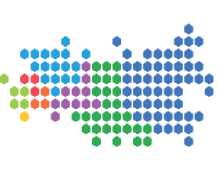 Регионы-устойчивое развитиеОбщероссийский ежегодный конкурс.
Организационный комитет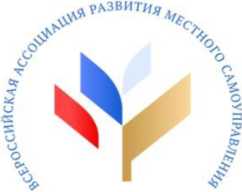 ВАРМСУЗАЯВКАНА УЧАСТИЕ В КОНКУРСЕ
«РЕГИОНЫ - УСТОЙЧИВОЕ РАЗВИТИЕ»• Все поля подлежат заполнениюI. КАРТОЧКА ОРГАНИЗАЦИИI. КАРТОЧКА ОРГАНИЗАЦИИI. КАРТОЧКА ОРГАНИЗАЦИИ1Полное наименование юридического лица2Краткое наименование юридического лица3ИНН/КПП4ОГРН5Юридический адрес6Расчетный счет7Наименование банка:8Кор. счет банка:9БИК10Руководитель организации (ФИО полностью и должность)11Телефон организации (с указанием кода города):12Адрес интернет-сайта организации13Электронная почта юридического лицаII. ИНФОРМАЦИЯ О ПРОЕКТЕII. ИНФОРМАЦИЯ О ПРОЕКТЕII. ИНФОРМАЦИЯ О ПРОЕКТЕ1Наименование проекта2Краткое описание инвестиционного проекта (суть и преимущества проекта, значимость для региона, конкурентная среда, основные мероприятия предполагаемые при реализации проекта)3Место реализации проекта (субъект РФ, муниципальное образование, город/поселок)Форма реализации проекта (отметьте нужный вариант)Форма реализации проекта (отметьте нужный вариант)Новое строительство/реконструкция4Модернизация4Расширение действующего производстваПокупка бизнесаДругое